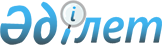 О внесении изменений и дополнений в некоторые приказы Министерства здравоохранения Республики КазахстанПриказ Министра здравоохранения Республики Казахстан от 11 марта 2022 года № ҚР ДСМ-23. Зарегистрирован в Министерстве юстиции Республики Казахстан 15 марта 2022 года № 27112
      ПРИКАЗЫВАЮ:
      1. Утвердить перечень приказов Министерства здравоохранения Республики Казахстан, в которые вносятся изменения и дополнения согласно приложению к настоящему приказу.
      2. Комитету санитарно-эпидемиологического контроля Министерства здравоохранения Республики Казахстан в установленном законодательством Республики Казахстан порядке обеспечить:
      1) государственную регистрацию настоящего приказа в Министерстве юстиции Республики Казахстан;
      2) размещение настоящего приказа на интернет-ресурсе Министерства здравоохранения Республики Казахстан после официального опубликования;
      3) в течение десяти рабочих дней после государственной регистрации настоящего приказа в Министерстве юстиции Республики Казахстан представление в Юридический департамент Министерства здравоохранения Республики Казахстан сведений об исполнении мероприятий, предусмотренных подпунктами 1) и 2) настоящего пункта.
      3. Контроль за исполнением настоящего приказа возложить на курирующего вице-министра здравоохранения Республики Казахстан.
      4. Настоящий приказ вводится в действие по истечении десяти календарных дней после дня его первого официального опубликования.
      "СОГЛАСОВАН"Министерство труда и социальнойзащиты населения Республики Казахстан Перечень приказов Министерства здравоохранения Республики Казахстан, в которые вносятся изменения и дополнения
      1. Внести в приказ Министра здравоохранения Республики Казахстан от 20 декабря 2020 года № ҚР ДСМ-284/2020 "Об утверждении порядка регистрации субъектами здравоохранения по месту их выявления всех случаев профессиональных заболеваний и (или) отравлений, в том числе подозрений на профессиональные заболевания и (или) отравления, обусловленные воздействием на работника вредных производственных факторов в связи с выполнением работником своих трудовых (служебных) обязанностей, либо иных действий, по собственной инициативе в интересах работодателя" (зарегистрирован в Реестре государственной регистрации нормативных правовых актов под № 21841) следующие изменения и дополнения:
      в Порядке регистрации субъектами здравоохранения по месту их выявления всех случаев профессиональных заболеваний и (или) отравлений, в том числе подозрений на профессиональные заболевания и (или) отравления, обусловленные воздействием на работника вредных производственных факторов в связи с выполнением работником своих трудовых (служебных) обязанностей, либо иных действий, по собственной инициативе в интересах работодателя, утвержденном указанным приказом:
      пункты 3 и 4 изложить в следующей редакции:
      "3. На каждый случай установления предварительного диагноза острого и (или) хронического профессионального заболевания и (или) отравления, медицинская организация заполняет извещение по форме, утвержденной приказом исполняющего обязанности Министра здравоохранения Республики Казахстан от 30 октября 2020 года № ҚР ДСМ-175/2020 "Об утверждении форм учетной документации в области здравоохранения" (зарегистрирован в Реестре государственной регистрации нормативных правовых актов под № 21579), регистрирует в пронумерованный, прошнурованный журнал учета случаев профессиональных заболеваний и (или) отравлений по форме, согласно приложению к настоящему Порядку.
      Профессиональное отравлением является отравление, обусловленное воздействием на работника вредных производственных факторов в связи с выполнением работником своих трудовых (служебных) обязанностей, либо иных действий, по собственной инициативе в интересах работодателя.
      4. Извещение об остром профессиональном заболевании и (или) отравлении работника с момента установления предварительного диагноза в течение двадцати четырех часов направляется медицинской организацией в территориальное подразделение государственного органа в сфере санитарно-эпидемиологического благополучия населения (далее – территориальное подразделение) и руководителю организации (работодателю) по месту работы больного.
      Извещение о предварительном диагнозе хронического профессионального заболевания и (или) отравления с момента установления предварительного диагноза направляется в течение трех рабочих дней медицинской организацией в территориальное подразделение и руководителю организации (работодателю) по месту работы больного, а также в государственную организацию здравоохранения, оказывающую специализированную медицинскую помощь в области профессиональной патологии и экспертизы.";
      дополнить пунктом 13 следующего содержания:
      "13. Территориальные подразделения данные по всем случаям профессиональных заболеваний и (или) отравлений учитывают согласно карты учета профессионального заболевания (отравления), утвержденной приказом Министра здравоохранения Республики Казахстан от 20 августа 2021 года № ҚР ДСМ-84 "Об утверждении форм учетной и отчетной документации в сфере санитарно-эпидемиологического благополучия населения" (зарегистрирован в Реестре государственной регистрации нормативных правовых актов под № 24082).".
      2. Внести в приказ Министра здравоохранения Республики Казахстан от 21 декабря 2020 года № ҚР ДСМ-301/2020 "Об утверждении правил экспертизы установления связи профессионального заболевания с выполнением трудовых (служебных) обязанностей" (зарегистрирован в Реестре государственной регистрации нормативных правовых актов под № 21862) следующие изменения и дополнения:
      в Правилах экспертизы установления связи профессионального заболевания с выполнением трудовых (служебных) обязанностей, утвержденных указанным приказом:
      пункты 8 и 9 изложить в следующей редакции:
      "8. Диагноз острого профессионального заболевания, а также предварительный диагноз хронического профессионального заболевания устанавливается медицинскими организациями, оказывающими первичную медико-санитарную помощь вне зависимости от форм собственности (далее – медицинские организации), диагноз хронического профессионального заболевания – государственными организациями здравоохранения, оказывающими специализированную медицинскую помощь в области профессиональной патологии и экспертизы в составе организации образования в области здравоохранения (далее – клиника профессионального здоровья) работникам предприятий или организаций, проживающих в Республике Казахстан.
      9. Медицинские организации на основании клинических данных состояния здоровья работника, карты эпидемиологического обследования очага инфекционного и паразитарного заболевания, утвержденной приказом Министра здравоохранения Республики Казахстан от 20 августа 2021 года № ҚР ДСМ-84 "Об утверждении форм учетной и отчетной документации в сфере санитарно-эпидемиологического благополучия населения" (зарегистрирован в Реестре государственной регистрации нормативных правовых актов под № 24082) (далее – Приказ № ҚР ДСМ-84) и (или) акта о несчастном случае, связанном с трудовой деятельностью утвержденного приказом Министра здравоохранения и социального развития Республики Казахстан от 28 декабря 2015 года № 1055 "Об утверждении форм по оформлению материалов расследования несчастных случаев, связанных с трудовой деятельностью" (зарегистрирован в Реестре государственной регистрации нормативных правовых актов под № 12655) устанавливают окончательный диагноз острого профессионального заболевания и составляют извещение по форме, утвержденной приказом исполняющего обязанности Министра здравоохранения Республики Казахстан от 30 октября 2020 года № ҚР ДСМ-175/2020 "Об утверждении форм учетной документации в области здравоохранения" (зарегистрирован в Реестре государственной регистрации нормативных правовых актов под № 21579) (далее – Приказ № ҚР ДСМ-175/2020).";
      пункт 11 изложить в следующей редакции:
      "11. Граждане с предварительным диагнозом хронического профессионального заболевания, а также при сохранении стойких нарушений функции организма, вследствие острого профессионального заболевания более трех месяцев направляются в клинику профессионального здоровья для экспертизы установления связи профессионального заболевания с выполнением трудовых (служебных) обязанностей субъектами здравоохранения, с представлением документов согласно пункту 15 настоящих Правил.
      дополнить пунктом 15-1 следующего содержания:
      "15-1. Санитарно-эпидемиологическая характеристика условий труда (далее – СЭХ) оформляется территориальным подразделением государственного органа в сфере санитарно-эпидемиологического благополучия населения (далее – территориальное подразделение) с учетом профессионального маршрута работника на основе документов и материалов, предоставляемых работодателем и имеющихся результатов санитарно-эпидемиологического мониторинга, контроля и надзора по форме, утвержденной Приказом № ҚР ДСМ-84.
      Руководитель организации (работодатель), согласно профессиональному маршруту работника, после получения извещения о предварительном диагнозе хронического профессионального заболевания и (или) отравления, по форме, утвержденной Приказом № ҚР ДСМ-175/2020, или информирования территориального подразделения, в течение трех рабочих дней формирует Комиссию по сбору и подготовке информации для составления санитарно-эпидемиологической характеристики условий труда (далее – Комиссия) работника на данном предприятии. В состав Комиссии входят представители работодателя, специалист службы безопасности и охраны труда (или лицо, назначенное работодателем ответственным по безопасности и охране труда), медицинский работник предприятия, специалист медицинской организации, обслуживающей предприятие, представитель профсоюза, пострадавший работник и (или) представитель работника, с привлечением по решению Комиссии, либо в спорных ситуациях, врачей-профпатологов с квалификационной категорией (ученой и (или) академической степенью), являющимися специалистами по профилю заболевания работника либо специалистов организаций научной деятельности, имеющих ученые и (или) академические степени в области санитарии, гигиены и эпидемиологии, общественного здравоохранения, профессиональной патологии за счет работодателя, а также специалист территориального подразделения.
      Комиссия в течение десяти рабочих дней, проводит сбор необходимых документов и материалов для составления СЭХ, в том числе архивных данных, характеризующих условия труда на рабочем месте (участке, в цехе) работника (либо на аналогичных рабочих местах) за весь профессиональный маршрут на данном предприятии:
      1) материалы производственного контроля;
      2) материалы аттестации производственного объекта по условиям труда;
      3) материалы и результаты проверок территориальных подразделений и территориальных подразделений уполномоченного государственного органа по труду;
      4) материалы расследований несчастных случаев, специального расследования;
      5) сведения о проведенных медицинских осмотрах, амбулаторные карты;
      6) план мероприятий по оздоровлению выявленных в ходе периодических медицинских осмотров больных;
      7) выписки из журналов регистрации инструктажей и протоколов проверки знаний работника по охране труда;
      8) копии документов, подтверждающих выдачу работнику средств индивидуальной защиты;
      9) выписки из инструкций, положений, приказов либо актов, регламентирующих требования безопасности и охраны труда, обязанности и ответственность должностных лиц за обеспечение здоровых и безопасных условий труда на производстве;
      10) сведения о характере и тяжести повреждения здоровья пострадавшего;
      11) химические вещества и соединения, в контакте с которыми осуществлялась трудовая деятельность работника, в герметичной упаковке с указанием наименования веществ, даты упаковки, заверенные печатью работодателя (при наличии) при подозрении на профессиональное заболевание аллергического характера.
      При отсутствии либо при наличии неполных данных, характеризующих условия труда работника, работодатель за счет собственных средств проводит необходимые лабораторно-инструментальные и гигиено-физиологические исследования с целью оценки условий труда на рабочем месте работника или аналогичных рабочих местах, с учетом данных производственного контроля.
      Работодатель представляет необходимые документы и материалы, собранные Комиссией в течение 3 (трех) рабочих дней, в территориальное подразделение, которое на основании предоставленной информации и имеющихся у себя сведений (в том числе актов расследования случаев профессиональных заболеваний работников данных и (или) аналогичных производств, либо участков (цехов), архивных результатов санитарно-эпидемиологического мониторинга, контроля и надзора) в течение 10 (десяти) рабочих дней составляет СЭХ в трех экземплярах и направляет один экземпляр медицинской организации, представившей извещение о подозрении на профессиональное заболевание и (или) отравление по форме, утвержденной Приказом № ҚР ДСМ-175/2020, второй экземпляр работодателю.
      При предоставлении недостаточной информации для составления СЭХ, территориальное подразделение в течение 3 (трех) рабочих дней письменно в произвольной форме информирует работодателя о необходимости представления дополнительной информации, которую работодатель предоставляет в срок 5 (пять) рабочих дней с момента получения письменного информирования. 
      Если возникновение профессионального заболевания и (или) отравления обусловлено работой на объектах, подконтрольных разным территориальным подразделениям, то территориальное подразделение по последнему месту работы лица с подозрением на профессиональное заболевание и (или) отравление составляет СЭХ на основании материалов, полученных из соответствующих территориальных подразделений и других организаций (работодателей) по официальным запросам. Организации, получившие запрос, предоставляют копии затребованных документов для составления СЭХ в срок 10 (десять) рабочих дней.";
      пункт 25 изложить в следующей редакции:
      "25. Порядок и состав РЭКППК утверждается руководителем организации образования в области здравоохранения, на базе которой создается РЭКППК.";
      пункт 32 изложить в следующей редакции:
      "32. При первичном установлении хронического профессионального заболевания клиникой профессионального здоровья оформляется извещение о профессиональном заболевании по форме согласно приложению 4 к настоящим Правилам и в течение 3 (трех) рабочих дней направляется работодателям, согласно профессионального маршрута работника, в территориальное подразделение, выдавшее СЭХ, и медицинской организации, установившей подозрение (предварительный диагноз) на профессиональное заболевание.".
      3. Внести в приказ исполняющего обязанности Министра здравоохранения Республики Казахстан от 30 октября 2020 года № ҚР ДСМ-175/2020 "Об утверждении форм учетной документации в области здравоохранения" (зарегистрирован в Реестре государственной регистрации нормативных правовых актов под № 21579) следующие изменения:
      в формах медицинской учетной документации, используемых в стационарах и амбулаторно-поликлинических организациях, утвержденных приложением 2 к указанному приказу:
      форму № 034/у "Извещение" изложить в следующей редакции согласно приложению к настоящему приказу. Форма № 034/у "Извещение"
      Направлено в:
      Общая часть
      1. ИИН
      2. Ф.И.О. (при его наличии)
      3. Дата рождения
      4. Пол 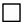  мужской 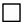  женский


      5. Адрес проживания
      6. Контактный телефон
      7. Семейное положение
      8. Место работы/учебы/детского учреждения
      9. Адрес организации
      10. Должность пациента
      11. Дата: заболевания первичного обращения/выявления установления диагноза госпитализации
      12. Диагноз
      13. Куда направлен пациент (из регистра МО)
      14. Наименование МО, заполнившей извещение (из регистра МО)
      15. Ф.И.О. (при его наличии) и идентификатор врача заполнившего извещение
      16. Дата и время заполнения
      Заполняется при инфекционных заболеваниях:
      1. Указать где произошло, описать обстоятельства
      2. Контактные лица:
      2.1 Ф.И.О. (при его наличии)
      2.2 Отношение к пациенту
      2.3 Адрес проживания
      2.4 Контакты
      3. Проведенные первичные противоэпидемические мероприятия и дополнительные сведения
      Заполняется при профессиональных заболеваниях и (или) отравлениях, в том числе подозрениях на них:
      1. Общий стаж работы
      2. Стаж работы (в контакте с вредными производственными факторами)
      3. Вредный производственный фактор, вызвавший заболевание
      4. Если отравление – указать где произошло, чем отравлен
      Заполняется при онкологическом заболевании:
      1. Обстоятельства выявления опухоли
      2. Стадия опухолевого процесса
      3. Диагноз
      4. Метод подтверждения диагноза
      Заполняется при трансплантации органа (части органа) реципиента:
      1. Дата: выполнения трансплантации органа (части органа)
      2. Дата выписки
      Составляется медицинским работником, выявившим при любых обстоятельствах инфекционное заболевание, паразитарное заболевание, пищевое отравление, профессиональное заболевание и (или) отравление, онкологическое заболевание или подозревающих их, а также при изменении диагноза.
      Посылается в уполномоченный орган по месту выявления пациента не позднее установленного срока с момента обнаружения пациента.
      Извещение составляется также на случаи укусов, оцарапанья, ослюнения домашними или дикими животными, которые следует рассматривать как подозрение на заболевание бешенством.
      Список сокращений формы № 034/у "Извещение":
					© 2012. РГП на ПХВ «Институт законодательства и правовой информации Республики Казахстан» Министерства юстиции Республики Казахстан
				
      Министр здравоохраненияРеспублики Казахстан 

А. Ғиният
Приложение
к приказу Министр
здравоохранения
Республики Казахстан
от 11 марта 2022 года
№ ҚР ДСМ-23Приложение к приказу
Приложение 2 к приказу
Исполняющего обязанности
Министра здравоохранения
Республики Казахстан
от 30 октября 2020 года
№ ҚР ДСМ-175/2020
1
ИИН
Индивидуальный идентификационный номер
2
МО
Медицинская организация
3
Ф.И.О. (при его наличии)
Фамилия, имя, отчество (при его наличии)